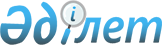 О внесении изменений в приказ Генерального Прокурора Республики Казахстан от 8 июля 2014 года № 69 "Об утверждении Правил и условий прохождения компьютерного тестирования сотрудников системы органов прокуратуры Республики Казахстан, подлежащих аттестации, на знание законодательства Республики Казахстан и логическое мышление"Приказ Генерального Прокурора Республики Казахстан от 13 апреля 2023 года № 92. Зарегистрирован в Министерстве юстиции Республики Казахстан 17 апреля 2023 года № 32319
      ПРИКАЗЫВАЮ:
      1. Внести в приказ Генерального Прокурора Республики Казахстан от 8 июля 2014 года № 69 "Об утверждении Правил и условий прохождения компьютерного тестирования сотрудников системы органов прокуратуры Республики Казахстан, подлежащих аттестации, на знание законодательства Республики Казахстан и логическое мышление" (зарегистрирован в Реестре государственной регистрации нормативных правовых актов за № 9614) следующие изменения:
      в Правилах прохождения компьютерного тестирования на знание законодательства Республики Казахстан и логическое мышление при аттестации сотрудников органов, ведомств и учреждений прокуратуры Республики Казахстан:
      заголовок изложить в следующей редакции:
      "Правила и условия прохождения компьютерного тестирования сотрудников системы органов прокуратуры Республики Казахстан, подлежащих аттестации, на знание законодательства Республики Казахстан и логическое мышление";
      пункт 14 изложить в следующей редакции:
      "14. Пороговые значения по тесту на знание законодательства Республики Казахстан составляют не менее 70 % правильных ответов от общего количества вопросов по нормативным правовым актам для всех категорий должностей сотрудников системы органов прокуратуры.";
      в пункт 18 внесено изменение на государственном языке, текст на русском языке не меняется;
      Приложение к указанным Правилам изложить в редакции согласно приложению к настоящему приказу.
      2. Департаменту кадрового развития Генеральной прокуратуры обеспечить:
      1) государственную регистрацию настоящего приказа в Министерстве юстиции Республики Казахстан;
      2) размещение настоящего приказа на интернет-ресурсе Генеральной прокуратуры Республики Казахстан.
      3. С настоящим приказом ознакомить всех сотрудников системы органов прокуратуры Республики Казахстан.
      4. Контроль за исполнением настоящего приказа возложить на заместителя Генерального Прокурора Республики Казахстан Дембаева Б.Б.
      5. Настоящий приказ вводится в действие по истечении десяти календарных дней после дня его первого официального опубликования. Специализация по направлениям прокурорского надзора, организационно-кадровой и аналитической деятельности
      1. БЛОК № 1 (гражданско-правовой)
      Тесты на знание законодательства Республики Казахстан обязательной части включают в себя вопросы на знание:
      Конституции Республики Казахстан (12 вопросов),
      Административного процедурно-процессуального кодекса (5 вопросов),
      Конституционного закона Республики Казахстан "О прокуратуре" (10 вопросов),
      Закона Республики Казахстан "О противодействии коррупции" (5 вопросов),
      Этического кодекса государственных служащих Республики Казахстан, утвержденного Указом Президента Республики Казахстан от 29 декабря 2015 года № 153 (далее - Этический кодекс государственных служащих) (4 вопроса),
      Этический кодекс сотрудников правоохранительных органов, органов гражданской защиты и государственной фельдъегерской службы Республики Казахстан, утвержденного Указом Президента Республики Казахстан от 2 января 2023 года № 81 (далее – Этический кодекс сотрудников) (4 вопроса).
      Тесты на знание законодательства специальной части включают в себя вопросы на знание:
      Уголовного кодекса Республики Казахстан (5 вопросов),
      Уголовно-процессуального кодекса Республики Казахстан (5 вопросов),
      Трудового кодекса Республики Казахстан (10 вопросов),
      Гражданского кодекса Республики Казахстан (10 вопросов),
      Гражданского процессуального кодекса Республики Казахстан (10 вопросов),
      Кодекса Республики Казахстан об административных правонарушениях (5 вопросов),
      Предпринимательского кодекса Республики Казахстан (5 вопросов),
      законов Республики Казахстан "Об исполнительном производстве и статусе судебных исполнителей" (4 вопроса), "О правовых актах" (4 вопроса),
      Положения о Координационном совете Республики Казахстан по обеспечению законности, правопорядка и борьбы с преступностью, утвержденного Указом Президента Республики Казахстан от 2 мая 2011 года № 68 (2 вопроса).
      2. БЛОК № 2 (уголовно-правовой)
      Тесты на знание законодательства Республики Казахстан обязательной части включают в себя вопросы на знание:
      Конституции Республики Казахстан (12 вопросов),
      Административного процедурно-процессуального кодекса (5 вопросов),
      Конституционного закона Республики Казахстан "О прокуратуре" (10 вопросов),
      Закона Республики Казахстан "О противодействии коррупции" (5 вопросов),
      Этического кодекса государственных служащих (4 вопроса),
      Этического кодекса сотрудников (4 вопроса).
      Тесты на знание законодательства специальной части включают в себя вопросы на знание:
      Уголовного кодекса Республики Казахстан (15 вопросов),
      Уголовно-процессуального кодекса Республики Казахстан (15 вопросов),
      Уголовно-исполнительного кодекса Республики Казахстан (10 вопросов),
      Законов Республики Казахстан "Об оперативно-розыскной деятельности" (10 вопросов), "О противодействии терроризму" (6 вопросов), "О государственных секретах" (2 вопроса),
      Положения о Координационном совете Республики Казахстан по обеспечению законности, правопорядка и борьбы с преступностью, утвержденного Указом Президента Республики Казахстан от 2 мая 2011 года № 68 (2 вопроса).
      3. БЛОК № 3 (организационно-кадровый)
      Тесты на знание законодательства Республики Казахстан обязательной части включают в себя вопросы на знание:
      Конституции Республики Казахстан (12 вопросов),
      Административного процедурно-процессуального кодекса (5 вопросов),
      Конституционного закона Республики Казахстан "О прокуратуре" (10 вопросов),
      Закона Республики Казахстан "О противодействии коррупции" (5 вопросов),
      Этического кодекса государственных служащих (4 вопроса),
      Этического кодекса сотрудников (4 вопроса).
      Тесты на знание законодательства специальной части включают в себя вопросы на знание:
      Уголовного кодекса Республики Казахстан (4 вопроса),
      Уголовно-процессуального кодекса Республики Казахстан (4 вопроса),
      Трудового кодекса Республики Казахстан (5 вопросов),
      Административного процедурно-процессуального кодекса (10 вопросов),
      законов Республики Казахстан "О правоохранительной службе" (15 вопросов), "О государственной службе Республики Казахстан" (10 вопросов), "О государственных секретах" (5 вопросов), "О языках в Республике Казахстан" (2 вопроса),
      Положения о Координационном совете Республики Казахстан по обеспечению законности, правопорядка и борьбы с преступностью, утвержденного Указом Президента Республики Казахстан от 2 мая 2011 года № 68 (5 вопросов).
      4. БЛОК № 4 (специальный)
      Тесты на знание законодательства Республики Казахстан обязательной части включают в себя вопросы на знание:
      Конституции Республики Казахстан (12 вопросов),
      Административного процедурно-процессуального кодекса (5 вопросов),
      Конституционного закона Республики Казахстан "О прокуратуре" (10 вопросов),
      Закона Республики Казахстан "О противодействии коррупции" (5 вопросов),
      Этического кодекса государственных служащих (4 вопроса),
      Этического кодекса сотрудников (4 вопроса).
      Тесты на знание законодательства специальной части включают в себя вопросы на знание:
      Уголовного кодекса Республики Казахстан (5 вопросов),
      Уголовно-процессуального кодекса Республики Казахстан (5 вопросов),
      Гражданского кодекса Республики Казахстан (5 вопросов),
      Гражданского процессуального кодекса Республики Казахстан (5 вопросов),
      Кодекса Республики Казахстан об административных правонарушениях (5 вопросов),
      Трудового кодекса Республики Казахстан (5 вопросов),
      Предпринимательского кодекса Республики Казахстан (2 вопроса),
      Административного процедурно-процессуального кодекса (3 вопроса),
      законов Республики Казахстан, "О правовых актах" (3 вопроса), "Об оперативно-розыскной деятельности" (3 вопроса), "О противодействии терроризму" (3 вопроса), "О правоохранительной службе" (5 вопросов), "О государственной службе Республики Казахстан" (4 вопроса), "О государственных секретах" (2 вопроса), "О языках в Республике Казахстан" (2 вопроса),
      Положения о Координационном совете Республики Казахстан по обеспечению законности, правопорядка и борьбы с преступностью, утвержденного Указом Президента Республики Казахстан от 2 мая 2011 года № 68 (3 вопроса).
      5. БЛОК № 5 (КПСиСУ)
      Тесты на знание законодательства Республики Казахстан обязательной части включают в себя вопросы на знание:
      Конституции Республики Казахстан (12 вопросов),
      Административного процедурно-процессуального кодекса Республики Казахстан (5 вопросов),
      Конституционного закона Республики Казахстан "О прокуратуре" (10 вопросов),
      Закона Республики Казахстан "О противодействии коррупции" (5 вопросов),
      Этического кодекса государственных служащих (4 вопроса),
      Этического кодекса сотрудников (4 вопроса).
      Тесты на знание законодательства специальной части включают в себя вопросы на знание:
      Уголовного кодекса Республики Казахстан (10 вопросов),
      Уголовно-процессуального кодекса Республики Казахстан (10 вопросов),
      Кодекс Республики Казахстан об административных правонарушениях (5 вопросов),
      Гражданского процессуального кодекса Республики Казахстан (10 вопросов),
      законов Республики Казахстан "О правоохранительной службе" (10 вопросов), "О государственной службе Республики Казахстан" (5 вопросов), "О государственной правовой статистике и специальных учетах" (5 вопросов),
      Положения о Комитете по правовой статистике и специальным учетам Генеральной прокуратуры Республики Казахстан, утвержденного Указом Президента Республики Казахстан от 28 марта 2003 года № 1050 (5 вопросов).
      6. БЛОК № 6 (военная прокуратура)
      Тесты на знание законодательства Республики Казахстан обязательной части включают в себя вопросы на знание:
      Конституции Республики Казахстан (14 вопросов),
      Административного процедурно-процессуального кодекса (5 вопросов),
      Конституционного закона Республики Казахстан "О прокуратуре" (12 вопросов),
      Закона Республики Казахстан "О противодействии коррупции" (5 вопросов),
      Этического кодекса государственных служащих (4 вопроса).
      Тесты на знание законодательства специальной части включают в себя вопросы на знание:
      Уголовного кодекса Республики Казахстан (5 вопросов),
      Уголовно-процессуального кодекса Республики Казахстан (6 вопросов),
      Гражданского кодекса Республики Казахстан (2 вопроса),
      Гражданского процессуального кодекса Республики Казахстан (2 вопроса),
      Кодекса Республики Казахстан об административных правонарушениях (3 вопроса),
      законов Республики Казахстан "Об оперативно-розыскной деятельности" (2 вопроса), "О государственных секретах" (2 вопроса), "О мобилизационной подготовке и мобилизации" (4 вопроса), "О воинской службе и статусе военнослужащих" (7 вопросов), "О национальной безопасности Республики Казахстан" (4 вопроса), "О чрезвычайном положении" (4 вопроса), "О военном положении" (4 вопроса), "Об обороне и Вооруженных Силах Республики Казахстан" (7 вопросов), "Об оборонной промышленности и государственном оборонном заказе" (2 вопроса),
      Дисциплинарного устава Вооруженных Сил, других войск и воинских формирований Республики Казахстан, утвержденного Указом Президента Республики Казахстан от 5 июля 2007 года № 364 (3 вопроса), Устава внутренней службы Вооруженных Сил, других войск и воинских формирований Республики Казахстан, утвержденного Указом Президента Республики Казахстан от 5 июля 2007 года № 364 (3 вопроса).
      7. БЛОК № 7 (Академия)
      Тесты на знание законодательства Республики Казахстан обязательной части включают в себя вопросы на знание:
      Конституции Республики Казахстан (12 вопросов),
      Административного процедурно-процессуального кодекса (5 вопросов),
      Конституционного закона Республики Казахстан "О прокуратуре" (10 вопросов),
      Закона Республики Казахстан "О противодействии коррупции" (5 вопросов),
      Этического кодекса государственных служащих (4 вопроса),
      Этического кодекса сотрудников (4 вопроса).
      Тесты на знание законодательства специальной части включают в себя вопросы на знание:
      Уголовного кодекса Республики Казахстан (5 вопросов),
      Уголовно-процессуального кодекса Республики Казахстан (5 вопросов),
      Гражданского кодекса Республики Казахстан (5 вопросов),
      Гражданского процессуального кодекса Республики Казахстан (5 вопросов),
      Кодекса Республики Казахстан об административных правонарушениях (3 вопроса),
      Трудового кодекса Республики Казахстан (5 вопросов),
      Административного процедурно-процессуального кодекса (2 вопроса),
      законов Республики Казахстан "Об образовании" (5 вопросов), "О науке" (5 вопросов), "О правовых актах" (3 вопроса), "О противодействии терроризму" (2 вопроса), "О правоохранительной службе" (4 вопроса), "О государственной службе Республики Казахстан" (3 вопроса), "О государственных секретах" (2 вопроса), "О языках в Республике Казахстан" (2 вопроса), Государственного общеобязательного стандарта послевузовского образования, утвержденного приказом Министра науки и высшего образования Республики Казахстан от 20 июля 2022 года № 2 (зарегистрирован в Реестре государственной регистрации нормативных правовых актов под № 28916) (2 вопроса), Правил базового, грантового, программно-целевого финансирования научной и (или) научно-технической деятельности, утвержденных постановлением Правительства Республики Казахстан от 25 мая 2011 года № 575 (2 вопроса).
					© 2012. РГП на ПХВ «Институт законодательства и правовой информации Республики Казахстан» Министерства юстиции Республики Казахстан
				
      Генеральный ПрокурорРеспублики Казахстан

Б. Асылов
Приложение к приказу
Генеральный Прокурор
Республики Казахстан
от 13 апреля 2023 года № 92Приложение
к Правилам и условиям
прохождения компьютерного
тестирования сотрудников
системы органов прокуратуры
Республики Казахстан,
подлежащих аттестации,
на знание законодательства
Республики Казахстан
и логическое мышление